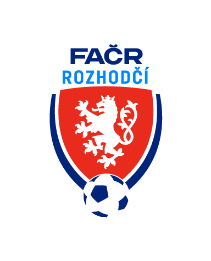 Komuniké KR ŘKM č. „ 23 “, z 26. kola MSFL a 20. kola divizí.MSFL 26. kolo:HLUČÍN -ZNOJMO  71 ´- HCH R nesprávně nařízen PK pro D mužstvoMSD D 20. kolo:ŽĎÁR – BOHUNICE22´- HCH R, neudělení ČK H hráči za ZZBMMSD E 20. kolo:ŠUMPERK – VŠECHOVICE16´- HCH R, nenařízen PK pro D mužstvoMSD F 20. kolo:NOVÝ JIČÍN – POLANKA57´- HCH R, neudělení ČK D hráči za HNCH - šlápnutí na protihráče mimo souboj o míč87´- HCH R, neudělení ČK H hráči za ZZBM H mužstvaV Olomouci dne 04.05.2023Zapsal:   Milan Reich					       Ing. Jan Zahradníček               sekretář KR M	                                                                     předseda KR ŘK M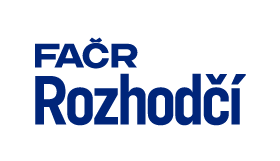 